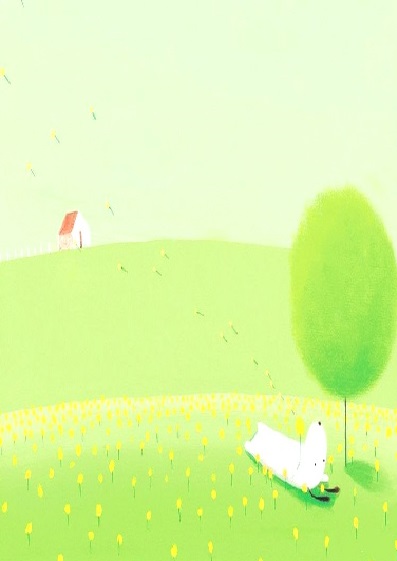 導師: 陳美利               系別班級: 四技光電四乙得獎感言:這次能夠又再度得獎真的很感恩！很感恩！自己常常告訴自己:能夠與這群學生相遇是一種緣份；難得的這份緣份就好好惜緣吧！記得從7、8月的這個暑假到處訪視校外實習學生時，來自於許多學生家長們的回饋就讓自己感到非常溫馨與感動！沒想到甚至於直到本學期的學期訪視校外實習學生時，依然仍有來自於其他學生家長們的回饋。頓時深感自己何其有幸能夠深獲學生家長們的認同與肯定！以及家長們主動說出：他(她)們覺得當初決定讓小孩離開近在咫尺的其他學校而遠到南臺科技大學就讀的抉擇是對的！因為他(她)們的小孩何其有幸能夠碰到了這樣的一位導師！一切都值得了。相信這一番話就是對我的最好的認同與肯定！也是我感動與感恩的心情！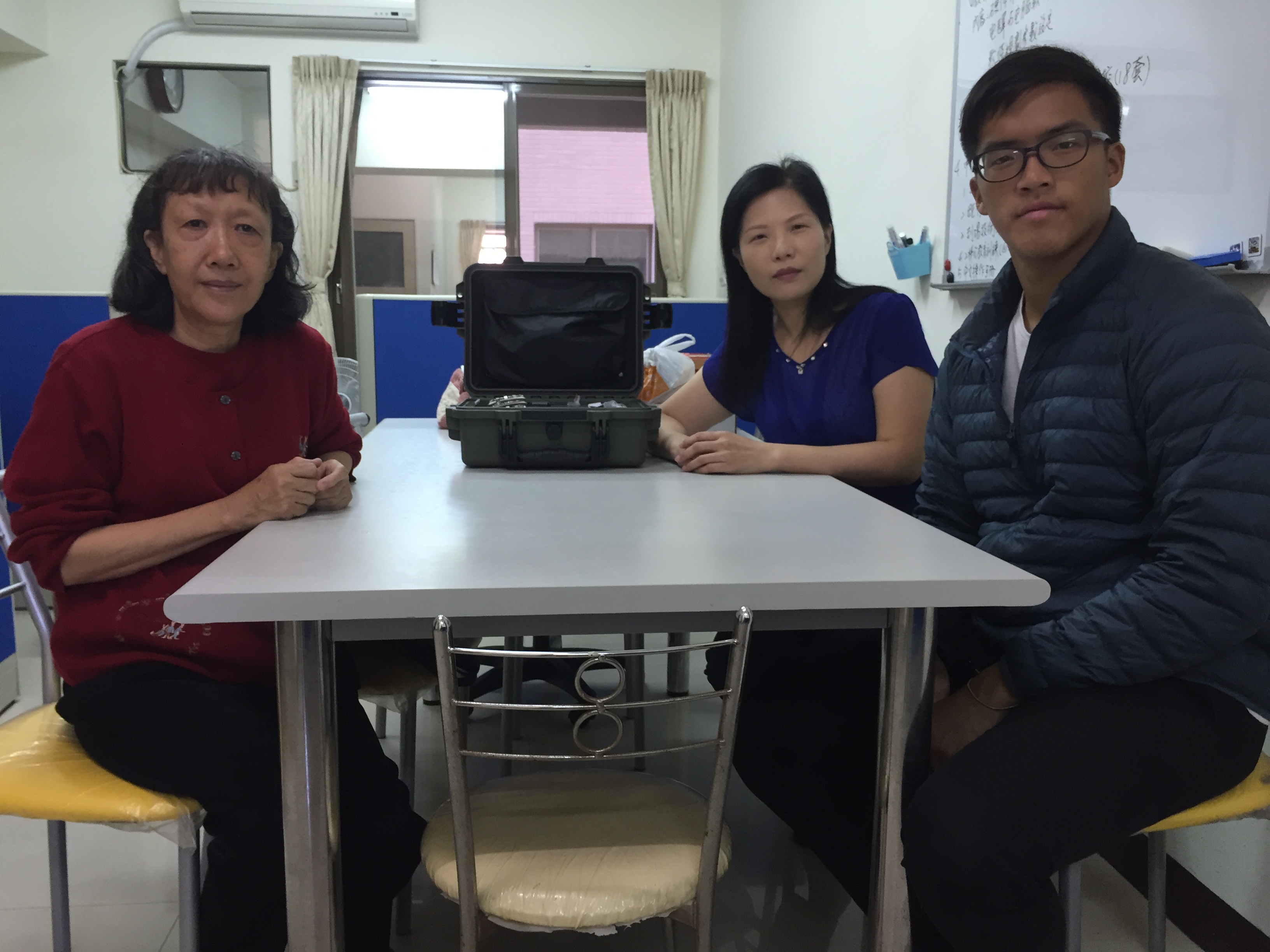 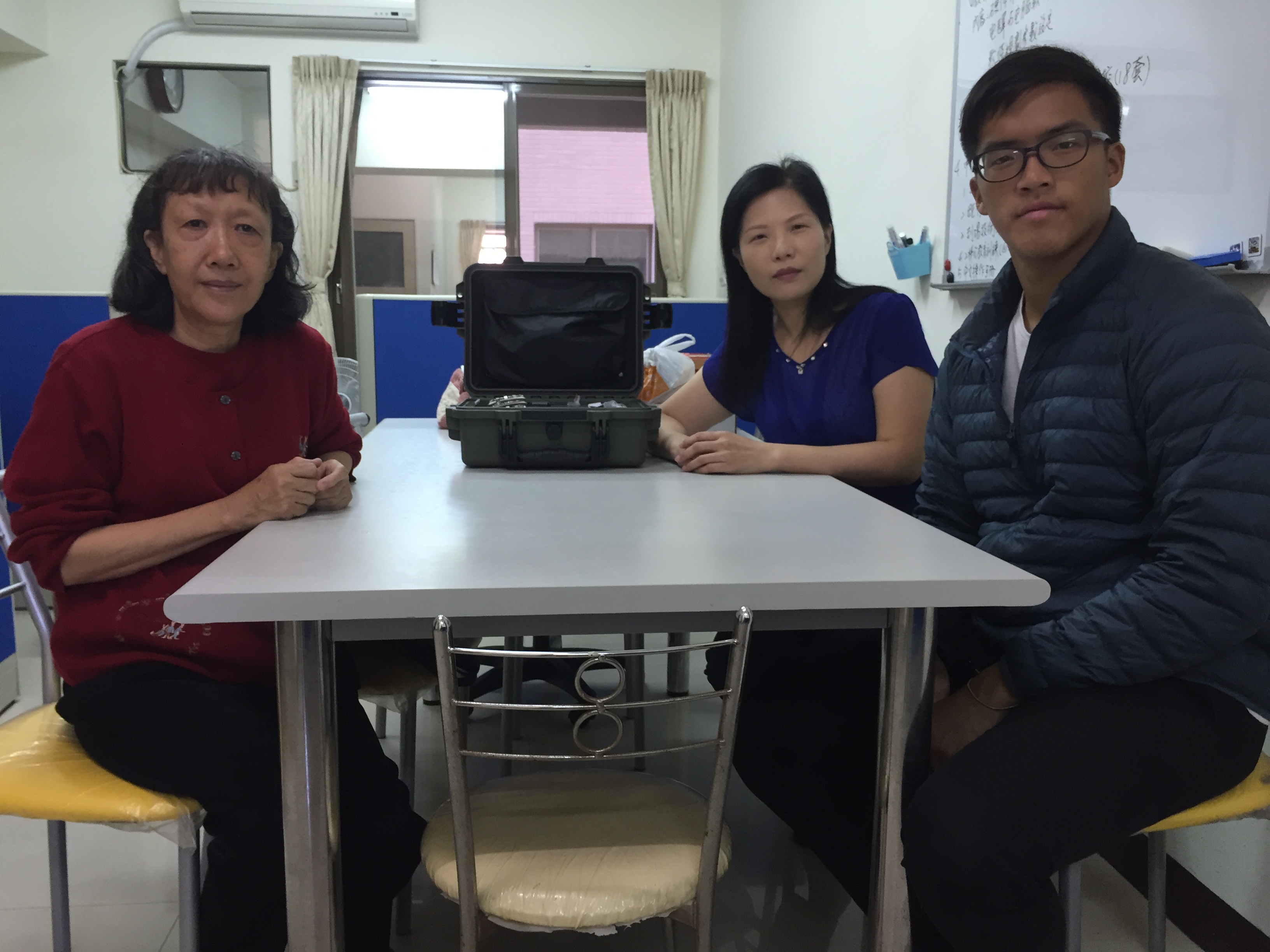 